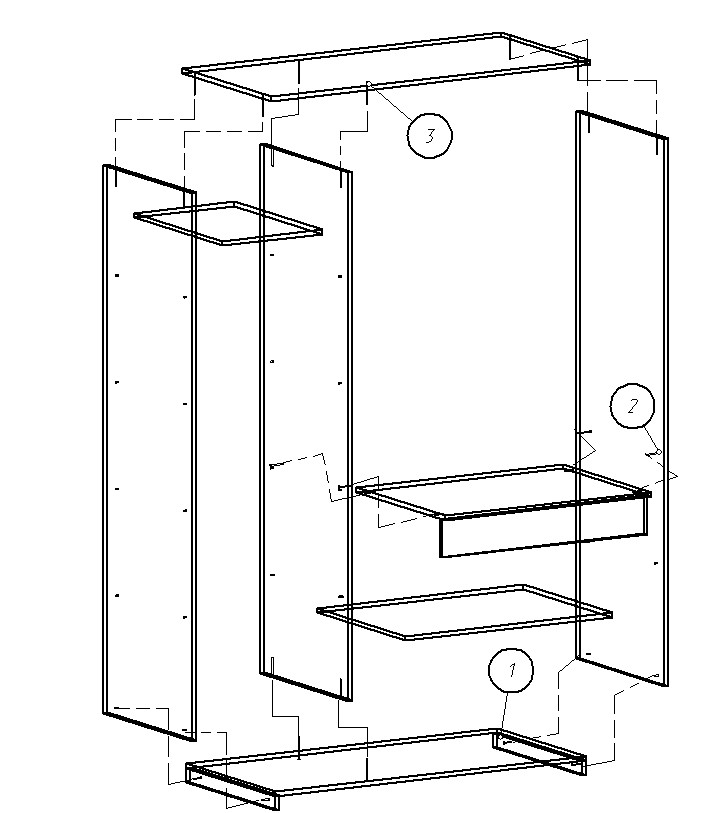 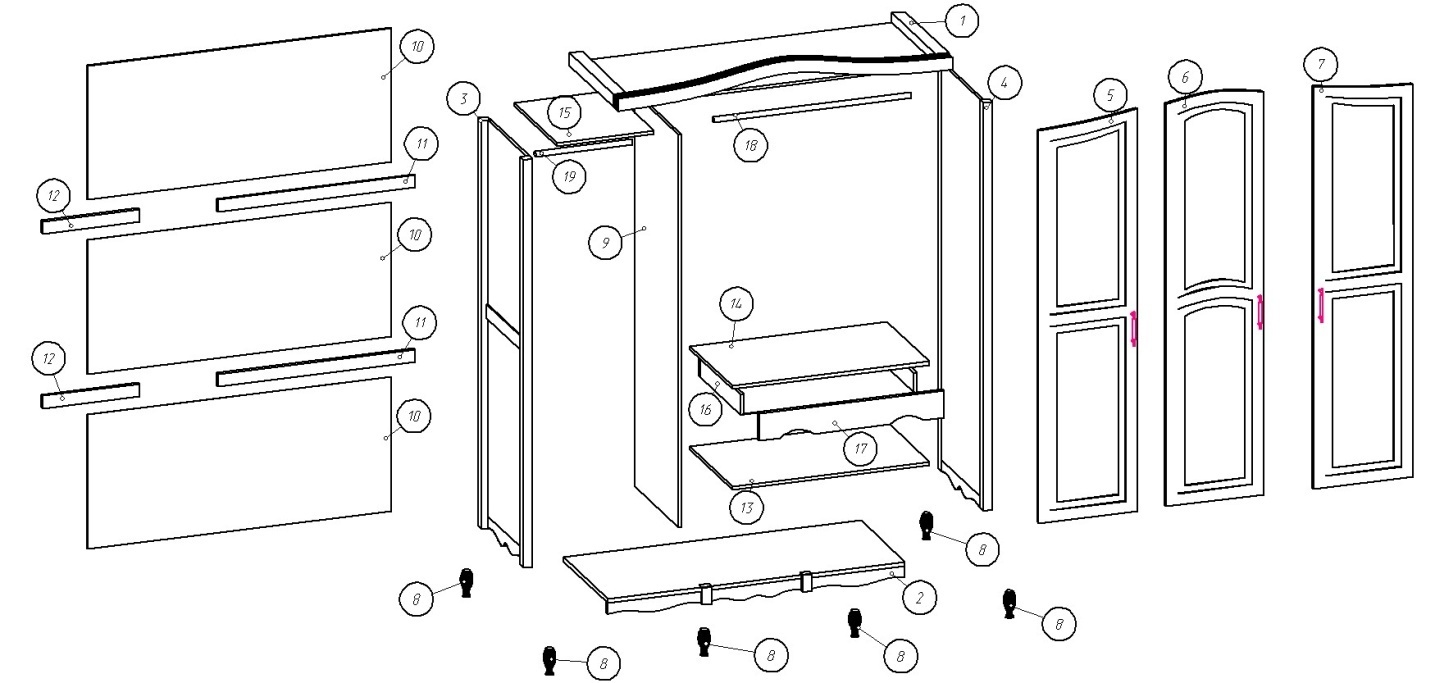 №НаименованиеДлина, ммШирина, ммКол-во, шт.1Крыша160064012Дно142059013Левая боковина195059014Правая боковина195059015Левый Фасад189046516Центр-й фасад193046517Правый фасад189046518Ножка1205069Перегородка1875570110Задняя стенка1443610/720311Соедин-я планка88560212Соедин-я планка47060213Полка узкая470560114Полка под ящик885560115Полка широкая885560116Ящик794545117Фасад ящика850100118Штанга945119Штанга4701Спецификация на фурнитуруСпецификация на фурнитуруСпецификация на фурнитуру№НаименованиеКол-во2Саморез 60*8083Саморез 3,5*16384Саморез 3,5*3285Саморез 3,5*4126Евровинт 6,3*5027Винт 3568Шайба 69Ручка310Петля вкладная811Петля полунакладная412Ключ шестигранник113Фланец414Полкодержатель815Шкант416Саморез 3*166017Саморез 6*120 418Стяжка меж.секц8